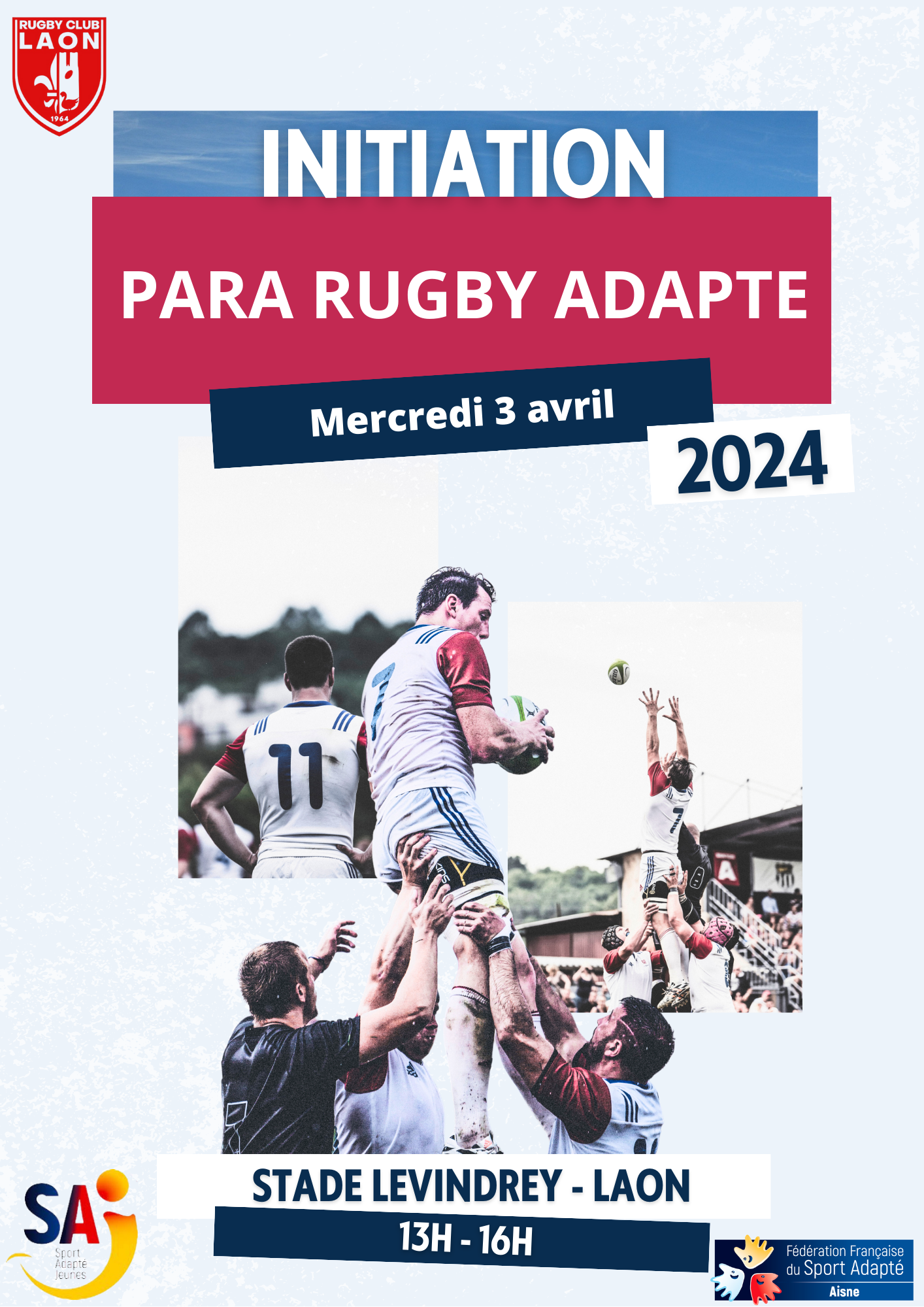 INFORMATIONProgramme de la journée (journée ouverte uniquement aux Enfants licenciés FFSA)13h00-13h30 : Accueil du public (Jeune)14h00-15h30 : Participations sur les différents ateliers15h30-16h00 : Remise des récompenses, fin de la manifestationCondition d’inscription Cette journée est ouverte aux uniquement aux jeunes en situation de de handicap mental et/ou psychique, dans une association ou un établissement médico-social et :Titulaires d’une licence sportive jeune non compétitif annuelle FFSA, d’une licence découverte (+ certificat de non-contre-indication à la pratique du sport en cours de validité + attestation de responsabilité civile)A prévoir :Tenue de sport (jogging, short, veste, tee-shirt, chaussures propres) pour les pratiquants et accompagnants.Bouteille d’eau Fiche d’inscription Initiation SAJ Rugby adapté17/04/2024A renvoyer avant le 12 avril 2024 : yanis.ruaux@sportadapte.frNOM DU RESPONSABLE : CLUBS / ETABLISSEMENT :N°affiliation : ADRESSE : Téléphone :                                                        Email : DROIT A L’IMAGEJe soussigné(e)___________________________________________________________Responsable légal de ___________________________________________________________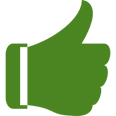 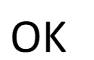 Accepte d’être photographié(e) et/ou être pris(e) en vidéo par le photographe de l’évènement 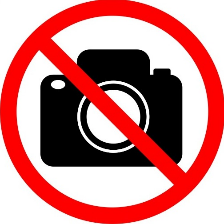 N’accepte pas d’être photographié(e) et/ou être pris(e) en vidéo par le photographe de l’évènement Ces images peuvent être utilisées sous quelques formes que ce soit (Album de l’évènement, etc.) Je m’engage à ne pas tenir responsable le photographe ainsi que les organisateurs et toutes autres personnes agissantes avec sa permission.En signant cet article, je déclare avoir lu les conditions du droit à l’image.Fait à____________Le______________Signature PLAN D’ACCESLieu de pratique : Rugby Club de LaonRue Marcel Levindrey02000 Laon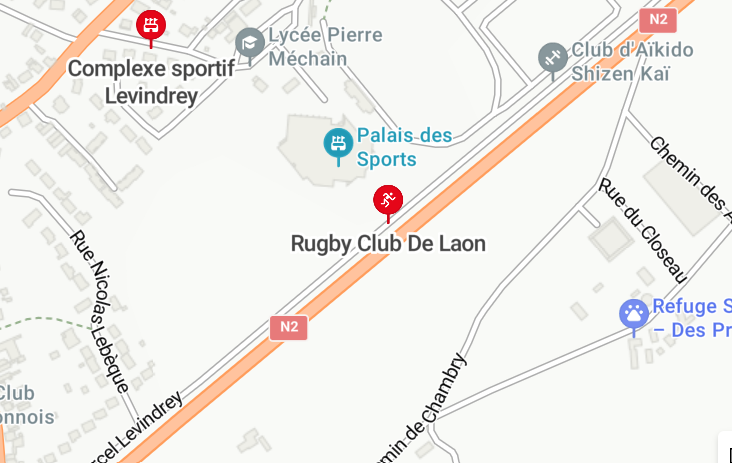 Contact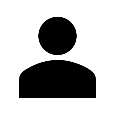 Yanis RUAUX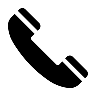 06-50-15-93-07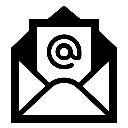 yanis.ruaux@sportadapte.frNOMPRENOMDATE DE NAISSANCESEXEN° LICENCELicence découverte 12€TOTAL A PAYER (chèque à l’ordre du CDSA02) :TOTAL A PAYER (chèque à l’ordre du CDSA02) :TOTAL A PAYER (chèque à l’ordre du CDSA02) :TOTAL A PAYER (chèque à l’ordre du CDSA02) :€€